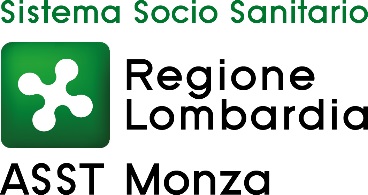 AZIENDA SOCIO SANITARIA TERRITORIALE (ASST) DI MONZA Via Pergolesi, 33 20900 MonzaTEMPI MEDI DI PAGAMENTO DEI FORNITORI DI BENI E SERVIZI ANNO 2019giorni 41,52INDICATORE TRIMESTRALE AZIENDALE DI TEMPESTIVITA’ DEI PAGAMENTI ANNO 2019AI SENSI DELL’ART. 9 COMMA 1 DEL DPCM DEL 22/09/2014-15,31